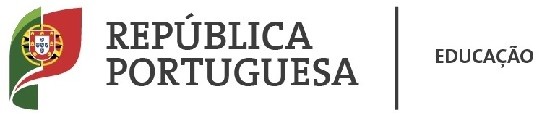 FICHA DE INSCRIÇÃOENSINO SECUNDÁRIOMATRÍCULA ..............................................RENOVAÇÃO DE MATRÍCULA ................ENSINO SECUNDÁRIOMATRÍCULA ..............................................RENOVAÇÃO DE MATRÍCULA ................Aluno/a que pretende frequentar o mesmo estabelecimento de ensino...................Aluno/a que pretende mudar de estabelecimento de ensino....................................Aluno/a que pretende frequentar o mesmo estabelecimento de ensino...................Aluno/a que pretende mudar de estabelecimento de ensino.....................................º ANON.º DE PROCESSOESCOLA	Escola Secundária Emídio Garcia, BragançaNome da escola em que é efetuada a inscriçãoESCOLA	Escola Secundária Emídio Garcia, BragançaNome da escola em que é efetuada a inscriçãoANO LETIVO 2020	/ 2021N.º formando SIGO(quando aplicável)IDENTIFICAÇÃO DO ALUNOIDENTIFICAÇÃO DO ALUNOIDENTIFICAÇÃO DO ALUNOIDENTIFICAÇÃO DO ALUNONome completoNacionalidade	Natural da freguesiaConcelho	DistritoData de nascimento	/	/	Língua maternaCartão de Cidadão/Passaporte n.º	Validade	/		/	Emitido	/	/ N.º Ident. da Segurança Social (NISS)			N.º Ident. Fiscal (NIF)N.º Cartão de Utente de Saúde/Beneficiário (SNS)Subsistema de saúde/seguradora	Entidade N.ºMoradaLocalidade	Cód. Postal	-Telemóvel	Telefone	E-mail Filho/a deProfissão	Hab. literárias, e deProfissão	Hab. literáriasNome completoNacionalidade	Natural da freguesiaConcelho	DistritoData de nascimento	/	/	Língua maternaCartão de Cidadão/Passaporte n.º	Validade	/		/	Emitido	/	/ N.º Ident. da Segurança Social (NISS)			N.º Ident. Fiscal (NIF)N.º Cartão de Utente de Saúde/Beneficiário (SNS)Subsistema de saúde/seguradora	Entidade N.ºMoradaLocalidade	Cód. Postal	-Telemóvel	Telefone	E-mail Filho/a deProfissão	Hab. literárias, e deProfissão	Hab. literáriasNome completoNacionalidade	Natural da freguesiaConcelho	DistritoData de nascimento	/	/	Língua maternaCartão de Cidadão/Passaporte n.º	Validade	/		/	Emitido	/	/ N.º Ident. da Segurança Social (NISS)			N.º Ident. Fiscal (NIF)N.º Cartão de Utente de Saúde/Beneficiário (SNS)Subsistema de saúde/seguradora	Entidade N.ºMoradaLocalidade	Cód. Postal	-Telemóvel	Telefone	E-mail Filho/a deProfissão	Hab. literárias, e deProfissão	Hab. literáriasNome completoNacionalidade	Natural da freguesiaConcelho	DistritoData de nascimento	/	/	Língua maternaCartão de Cidadão/Passaporte n.º	Validade	/		/	Emitido	/	/ N.º Ident. da Segurança Social (NISS)			N.º Ident. Fiscal (NIF)N.º Cartão de Utente de Saúde/Beneficiário (SNS)Subsistema de saúde/seguradora	Entidade N.ºMoradaLocalidade	Cód. Postal	-Telemóvel	Telefone	E-mail Filho/a deProfissão	Hab. literárias, e deProfissão	Hab. literáriasIDENTIFICAÇÃO DO ENCARREGADO DE EDUCAÇÃOIDENTIFICAÇÃO DO ENCARREGADO DE EDUCAÇÃOIDENTIFICAÇÃO DO ENCARREGADO DE EDUCAÇÃOIDENTIFICAÇÃO DO ENCARREGADO DE EDUCAÇÃONome completo     	Profissão	Hab. literárias	N.º Ident. Fiscal (NIF) MoradaLocalidade	Cód. Postal	-E.mail	Telemóvel	Telefone (residência)Morada (trabalho)	Telefone (trabalho)Grau de parentesco	Delegação	Decisão judicialNome completo     	Profissão	Hab. literárias	N.º Ident. Fiscal (NIF) MoradaLocalidade	Cód. Postal	-E.mail	Telemóvel	Telefone (residência)Morada (trabalho)	Telefone (trabalho)Grau de parentesco	Delegação	Decisão judicialNome completo     	Profissão	Hab. literárias	N.º Ident. Fiscal (NIF) MoradaLocalidade	Cód. Postal	-E.mail	Telemóvel	Telefone (residência)Morada (trabalho)	Telefone (trabalho)Grau de parentesco	Delegação	Decisão judicialNome completo     	Profissão	Hab. literárias	N.º Ident. Fiscal (NIF) MoradaLocalidade	Cód. Postal	-E.mail	Telemóvel	Telefone (residência)Morada (trabalho)	Telefone (trabalho)Grau de parentesco	Delegação	Decisão judicialSITUAÇÃO ESCOLAR DO ALUNO NO ANO LETIVO ANTERIORSITUAÇÃO ESCOLAR DO ALUNO NO ANO LETIVO ANTERIORSITUAÇÃO ESCOLAR DO ALUNO NO ANO LETIVO ANTERIORSITUAÇÃO ESCOLAR DO ALUNO NO ANO LETIVO ANTERIOREscola frequentadaFrequentou o	.º ano do curso (preencher apenas para o Ensino Secundário), na turma	, em regime de ensino diurno/noturno	(cortar o que não interessa)Línguas estrangeiras frequentadas: 5.º ano de escolaridade	/ 7.º ano de escolaridadeEscola frequentadaFrequentou o	.º ano do curso (preencher apenas para o Ensino Secundário), na turma	, em regime de ensino diurno/noturno	(cortar o que não interessa)Línguas estrangeiras frequentadas: 5.º ano de escolaridade	/ 7.º ano de escolaridadeEscola frequentadaFrequentou o	.º ano do curso (preencher apenas para o Ensino Secundário), na turma	, em regime de ensino diurno/noturno	(cortar o que não interessa)Línguas estrangeiras frequentadas: 5.º ano de escolaridade	/ 7.º ano de escolaridadeEscola frequentadaFrequentou o	.º ano do curso (preencher apenas para o Ensino Secundário), na turma	, em regime de ensino diurno/noturno	(cortar o que não interessa)Línguas estrangeiras frequentadas: 5.º ano de escolaridade	/ 7.º ano de escolaridadeSim	NãoTem irmãos/irmãs a frequentar alguma escola oficial?	Ano de escolaridade	IdadeNome	.º	anosEscolaNome	.º	anosEscolaSim NãoTem irmãos/irmãs candidatos/as à frequência da escola que pretende frequentar?Nome	Ano de escolaridade	Idade.º	anos.º	anosSim	NãoTem irmãos/irmãs a frequentar alguma escola oficial?	Ano de escolaridade	IdadeNome	.º	anosEscolaNome	.º	anosEscolaSim NãoTem irmãos/irmãs candidatos/as à frequência da escola que pretende frequentar?Nome	Ano de escolaridade	Idade.º	anos.º	anosSim	NãoTem irmãos/irmãs a frequentar alguma escola oficial?	Ano de escolaridade	IdadeNome	.º	anosEscolaNome	.º	anosEscolaSim NãoTem irmãos/irmãs candidatos/as à frequência da escola que pretende frequentar?Nome	Ano de escolaridade	Idade.º	anos.º	anosSim	NãoTem irmãos/irmãs a frequentar alguma escola oficial?	Ano de escolaridade	IdadeNome	.º	anosEscolaNome	.º	anosEscolaSim NãoTem irmãos/irmãs candidatos/as à frequência da escola que pretende frequentar?Nome	Ano de escolaridade	Idade.º	anos.º	anosMATRÍCULA OU RENOVAÇÃO DE MATRÍCULAMATRÍCULA OU RENOVAÇÃO DE MATRÍCULAMATRÍCULA OU RENOVAÇÃO DE MATRÍCULAMATRÍCULA OU RENOVAÇÃO DE MATRÍCULAMATRÍCULA OU RENOVAÇÃO DE MATRÍCULAMATRÍCULA OU RENOVAÇÃO DE MATRÍCULAMATRÍCULA OU RENOVAÇÃO DE MATRÍCULAEscola (1.ª prioridade)Indique, em seguida, por ordem da sua preferência, o nome de 4 escolas que pretenda frequentar, caso não obtenha vaga naquela que indicou em 1.ºª	4.ªª	5.ªAno em que se inscreve:	10.º (1.º)	11.º (2.º)	12.º (3.º)(assinale com X)Curso em que se increve: Curso Científico-Humanístico	Curso Científico-Humanístico do Ensino RecorrenteCurso Artístico Especializado	Curso de Educação e Formação de Jovens	Curso Profissional Curso com planos próprios	Nome do Curso (1.ª prioridade):Cursos que pretenda frequentar, por ordem de preferência (usando os números 2, 3, 4, 5), no caso de não existir vaga no curso indicado acima.Cursos Científico-Humanísticos	Cursos Profissionais	Cursos Artísticos Especializados(indicar a designação do curso conforme CatálogoNacional de Qualificações)	Comunicação AudiovisualCiências e Tecnologias	Design de ComunicaçãoCiências Socioeconómicas	Design de ProdutoLínguas e Humanidades	Produção ArtísticaArtes Visuais	CantoCanto Gregoriano Cursos de Educação e	Cursos Científico-Humanísticos do	Dança Formação de Jovens	Ensino Recorrente	Música(indicar a designação do curso conforme CatálogoNacional de Qualificações)Ciências e Tecnologias	Cursos com planos próprios(indicar a designação do curso e escola)Ciências SocioeconómicasLínguas e Humanidades Artes VisuaisNo Caso de não obter vaga na escola e no curso indicados como 1.ª prioridade, indique se a prioridade seguinte é a escola	ou o curso	(assinale com X)Escola (1.ª prioridade)Indique, em seguida, por ordem da sua preferência, o nome de 4 escolas que pretenda frequentar, caso não obtenha vaga naquela que indicou em 1.ºª	4.ªª	5.ªAno em que se inscreve:	10.º (1.º)	11.º (2.º)	12.º (3.º)(assinale com X)Curso em que se increve: Curso Científico-Humanístico	Curso Científico-Humanístico do Ensino RecorrenteCurso Artístico Especializado	Curso de Educação e Formação de Jovens	Curso Profissional Curso com planos próprios	Nome do Curso (1.ª prioridade):Cursos que pretenda frequentar, por ordem de preferência (usando os números 2, 3, 4, 5), no caso de não existir vaga no curso indicado acima.Cursos Científico-Humanísticos	Cursos Profissionais	Cursos Artísticos Especializados(indicar a designação do curso conforme CatálogoNacional de Qualificações)	Comunicação AudiovisualCiências e Tecnologias	Design de ComunicaçãoCiências Socioeconómicas	Design de ProdutoLínguas e Humanidades	Produção ArtísticaArtes Visuais	CantoCanto Gregoriano Cursos de Educação e	Cursos Científico-Humanísticos do	Dança Formação de Jovens	Ensino Recorrente	Música(indicar a designação do curso conforme CatálogoNacional de Qualificações)Ciências e Tecnologias	Cursos com planos próprios(indicar a designação do curso e escola)Ciências SocioeconómicasLínguas e Humanidades Artes VisuaisNo Caso de não obter vaga na escola e no curso indicados como 1.ª prioridade, indique se a prioridade seguinte é a escola	ou o curso	(assinale com X)Escola (1.ª prioridade)Indique, em seguida, por ordem da sua preferência, o nome de 4 escolas que pretenda frequentar, caso não obtenha vaga naquela que indicou em 1.ºª	4.ªª	5.ªAno em que se inscreve:	10.º (1.º)	11.º (2.º)	12.º (3.º)(assinale com X)Curso em que se increve: Curso Científico-Humanístico	Curso Científico-Humanístico do Ensino RecorrenteCurso Artístico Especializado	Curso de Educação e Formação de Jovens	Curso Profissional Curso com planos próprios	Nome do Curso (1.ª prioridade):Cursos que pretenda frequentar, por ordem de preferência (usando os números 2, 3, 4, 5), no caso de não existir vaga no curso indicado acima.Cursos Científico-Humanísticos	Cursos Profissionais	Cursos Artísticos Especializados(indicar a designação do curso conforme CatálogoNacional de Qualificações)	Comunicação AudiovisualCiências e Tecnologias	Design de ComunicaçãoCiências Socioeconómicas	Design de ProdutoLínguas e Humanidades	Produção ArtísticaArtes Visuais	CantoCanto Gregoriano Cursos de Educação e	Cursos Científico-Humanísticos do	Dança Formação de Jovens	Ensino Recorrente	Música(indicar a designação do curso conforme CatálogoNacional de Qualificações)Ciências e Tecnologias	Cursos com planos próprios(indicar a designação do curso e escola)Ciências SocioeconómicasLínguas e Humanidades Artes VisuaisNo Caso de não obter vaga na escola e no curso indicados como 1.ª prioridade, indique se a prioridade seguinte é a escola	ou o curso	(assinale com X)Escola (1.ª prioridade)Indique, em seguida, por ordem da sua preferência, o nome de 4 escolas que pretenda frequentar, caso não obtenha vaga naquela que indicou em 1.ºª	4.ªª	5.ªAno em que se inscreve:	10.º (1.º)	11.º (2.º)	12.º (3.º)(assinale com X)Curso em que se increve: Curso Científico-Humanístico	Curso Científico-Humanístico do Ensino RecorrenteCurso Artístico Especializado	Curso de Educação e Formação de Jovens	Curso Profissional Curso com planos próprios	Nome do Curso (1.ª prioridade):Cursos que pretenda frequentar, por ordem de preferência (usando os números 2, 3, 4, 5), no caso de não existir vaga no curso indicado acima.Cursos Científico-Humanísticos	Cursos Profissionais	Cursos Artísticos Especializados(indicar a designação do curso conforme CatálogoNacional de Qualificações)	Comunicação AudiovisualCiências e Tecnologias	Design de ComunicaçãoCiências Socioeconómicas	Design de ProdutoLínguas e Humanidades	Produção ArtísticaArtes Visuais	CantoCanto Gregoriano Cursos de Educação e	Cursos Científico-Humanísticos do	Dança Formação de Jovens	Ensino Recorrente	Música(indicar a designação do curso conforme CatálogoNacional de Qualificações)Ciências e Tecnologias	Cursos com planos próprios(indicar a designação do curso e escola)Ciências SocioeconómicasLínguas e Humanidades Artes VisuaisNo Caso de não obter vaga na escola e no curso indicados como 1.ª prioridade, indique se a prioridade seguinte é a escola	ou o curso	(assinale com X)Escola (1.ª prioridade)Indique, em seguida, por ordem da sua preferência, o nome de 4 escolas que pretenda frequentar, caso não obtenha vaga naquela que indicou em 1.ºª	4.ªª	5.ªAno em que se inscreve:	10.º (1.º)	11.º (2.º)	12.º (3.º)(assinale com X)Curso em que se increve: Curso Científico-Humanístico	Curso Científico-Humanístico do Ensino RecorrenteCurso Artístico Especializado	Curso de Educação e Formação de Jovens	Curso Profissional Curso com planos próprios	Nome do Curso (1.ª prioridade):Cursos que pretenda frequentar, por ordem de preferência (usando os números 2, 3, 4, 5), no caso de não existir vaga no curso indicado acima.Cursos Científico-Humanísticos	Cursos Profissionais	Cursos Artísticos Especializados(indicar a designação do curso conforme CatálogoNacional de Qualificações)	Comunicação AudiovisualCiências e Tecnologias	Design de ComunicaçãoCiências Socioeconómicas	Design de ProdutoLínguas e Humanidades	Produção ArtísticaArtes Visuais	CantoCanto Gregoriano Cursos de Educação e	Cursos Científico-Humanísticos do	Dança Formação de Jovens	Ensino Recorrente	Música(indicar a designação do curso conforme CatálogoNacional de Qualificações)Ciências e Tecnologias	Cursos com planos próprios(indicar a designação do curso e escola)Ciências SocioeconómicasLínguas e Humanidades Artes VisuaisNo Caso de não obter vaga na escola e no curso indicados como 1.ª prioridade, indique se a prioridade seguinte é a escola	ou o curso	(assinale com X)Escola (1.ª prioridade)Indique, em seguida, por ordem da sua preferência, o nome de 4 escolas que pretenda frequentar, caso não obtenha vaga naquela que indicou em 1.ºª	4.ªª	5.ªAno em que se inscreve:	10.º (1.º)	11.º (2.º)	12.º (3.º)(assinale com X)Curso em que se increve: Curso Científico-Humanístico	Curso Científico-Humanístico do Ensino RecorrenteCurso Artístico Especializado	Curso de Educação e Formação de Jovens	Curso Profissional Curso com planos próprios	Nome do Curso (1.ª prioridade):Cursos que pretenda frequentar, por ordem de preferência (usando os números 2, 3, 4, 5), no caso de não existir vaga no curso indicado acima.Cursos Científico-Humanísticos	Cursos Profissionais	Cursos Artísticos Especializados(indicar a designação do curso conforme CatálogoNacional de Qualificações)	Comunicação AudiovisualCiências e Tecnologias	Design de ComunicaçãoCiências Socioeconómicas	Design de ProdutoLínguas e Humanidades	Produção ArtísticaArtes Visuais	CantoCanto Gregoriano Cursos de Educação e	Cursos Científico-Humanísticos do	Dança Formação de Jovens	Ensino Recorrente	Música(indicar a designação do curso conforme CatálogoNacional de Qualificações)Ciências e Tecnologias	Cursos com planos próprios(indicar a designação do curso e escola)Ciências SocioeconómicasLínguas e Humanidades Artes VisuaisNo Caso de não obter vaga na escola e no curso indicados como 1.ª prioridade, indique se a prioridade seguinte é a escola	ou o curso	(assinale com X)Escola (1.ª prioridade)Indique, em seguida, por ordem da sua preferência, o nome de 4 escolas que pretenda frequentar, caso não obtenha vaga naquela que indicou em 1.ºª	4.ªª	5.ªAno em que se inscreve:	10.º (1.º)	11.º (2.º)	12.º (3.º)(assinale com X)Curso em que se increve: Curso Científico-Humanístico	Curso Científico-Humanístico do Ensino RecorrenteCurso Artístico Especializado	Curso de Educação e Formação de Jovens	Curso Profissional Curso com planos próprios	Nome do Curso (1.ª prioridade):Cursos que pretenda frequentar, por ordem de preferência (usando os números 2, 3, 4, 5), no caso de não existir vaga no curso indicado acima.Cursos Científico-Humanísticos	Cursos Profissionais	Cursos Artísticos Especializados(indicar a designação do curso conforme CatálogoNacional de Qualificações)	Comunicação AudiovisualCiências e Tecnologias	Design de ComunicaçãoCiências Socioeconómicas	Design de ProdutoLínguas e Humanidades	Produção ArtísticaArtes Visuais	CantoCanto Gregoriano Cursos de Educação e	Cursos Científico-Humanísticos do	Dança Formação de Jovens	Ensino Recorrente	Música(indicar a designação do curso conforme CatálogoNacional de Qualificações)Ciências e Tecnologias	Cursos com planos próprios(indicar a designação do curso e escola)Ciências SocioeconómicasLínguas e Humanidades Artes VisuaisNo Caso de não obter vaga na escola e no curso indicados como 1.ª prioridade, indique se a prioridade seguinte é a escola	ou o curso	(assinale com X)Desejo inscrever-me em:	Sim	Não Educação Moral e Religiosa................................O/A encarregado/a de educação ou o/a aluno/a maior de 16 anos(Assinatura legível)Desejo inscrever-me em:	Sim	Não Educação Moral e Religiosa................................O/A encarregado/a de educação ou o/a aluno/a maior de 16 anos(Assinatura legível)Desejo inscrever-me em:	Sim	Não Educação Moral e Religiosa................................O/A encarregado/a de educação ou o/a aluno/a maior de 16 anos(Assinatura legível)TRANSPORTES ESCOLARES	Sim	Não Requereu.................................................................Local de embarque	 	TRANSPORTES ESCOLARES	Sim	Não Requereu.................................................................Local de embarque	 	TRANSPORTES ESCOLARES	Sim	Não Requereu.................................................................Local de embarque	 	TRANSPORTES ESCOLARES	Sim	Não Requereu.................................................................Local de embarque	 	Desejo inscrever-me em:	Sim	Não Educação Moral e Religiosa................................O/A encarregado/a de educação ou o/a aluno/a maior de 16 anos(Assinatura legível)Desejo inscrever-me em:	Sim	Não Educação Moral e Religiosa................................O/A encarregado/a de educação ou o/a aluno/a maior de 16 anos(Assinatura legível)Desejo inscrever-me em:	Sim	Não Educação Moral e Religiosa................................O/A encarregado/a de educação ou o/a aluno/a maior de 16 anos(Assinatura legível)SUBSÍDIOS DA ASEPreencheu o boletim...............................................SUBSÍDIOS DA ASEPreencheu o boletim...............................................SimNãoDesejo inscrever-me em:	Sim	Não Educação Moral e Religiosa................................O/A encarregado/a de educação ou o/a aluno/a maior de 16 anos(Assinatura legível)Desejo inscrever-me em:	Sim	Não Educação Moral e Religiosa................................O/A encarregado/a de educação ou o/a aluno/a maior de 16 anos(Assinatura legível)Desejo inscrever-me em:	Sim	Não Educação Moral e Religiosa................................O/A encarregado/a de educação ou o/a aluno/a maior de 16 anos(Assinatura legível)O/A ALUNO/A TEM NECESSIDADES ESPECÍFICASTem relatório Técnico-Pedagógico?	Sim	Não Tem PEI?	Sim	NãoO/A ALUNO/A TEM NECESSIDADES ESPECÍFICASTem relatório Técnico-Pedagógico?	Sim	Não Tem PEI?	Sim	NãoO/A ALUNO/A TEM NECESSIDADES ESPECÍFICASTem relatório Técnico-Pedagógico?	Sim	Não Tem PEI?	Sim	NãoO/A ALUNO/A TEM NECESSIDADES ESPECÍFICASTem relatório Técnico-Pedagógico?	Sim	Não Tem PEI?	Sim	NãoO/A encarregado/a de educação (ou o/a aluno/a, quando maior de 18 anos) declara ter tomado conhecimento da recolha e tratamento dos dados constantes neste boletim para fins de processamento de pedido de matrícula e de consolidação de um registo biográfico do/a aluno/a no estabelecimento de educação e ensino em que vier a ser colocado/a.	Sim	NãoO/A encarregado/a de educação (ou o/a aluno/a, quando maior de 18 anos) declara, sob compromisso de honra, serem verdadeiras as declarações constantes deste boletim, bem como os documentos apresentados.Data 	/ 	/ 		(assinatura)O/A encarregado/a de educação (ou o/a aluno/a, quando maior de 18 anos) declara ter tomado conhecimento da recolha e tratamento dos dados constantes neste boletim para fins de processamento de pedido de matrícula e de consolidação de um registo biográfico do/a aluno/a no estabelecimento de educação e ensino em que vier a ser colocado/a.	Sim	NãoO/A encarregado/a de educação (ou o/a aluno/a, quando maior de 18 anos) declara, sob compromisso de honra, serem verdadeiras as declarações constantes deste boletim, bem como os documentos apresentados.Data 	/ 	/ 		(assinatura)O/A encarregado/a de educação (ou o/a aluno/a, quando maior de 18 anos) declara ter tomado conhecimento da recolha e tratamento dos dados constantes neste boletim para fins de processamento de pedido de matrícula e de consolidação de um registo biográfico do/a aluno/a no estabelecimento de educação e ensino em que vier a ser colocado/a.	Sim	NãoO/A encarregado/a de educação (ou o/a aluno/a, quando maior de 18 anos) declara, sob compromisso de honra, serem verdadeiras as declarações constantes deste boletim, bem como os documentos apresentados.Data 	/ 	/ 		(assinatura)O/A encarregado/a de educação (ou o/a aluno/a, quando maior de 18 anos) declara ter tomado conhecimento da recolha e tratamento dos dados constantes neste boletim para fins de processamento de pedido de matrícula e de consolidação de um registo biográfico do/a aluno/a no estabelecimento de educação e ensino em que vier a ser colocado/a.	Sim	NãoO/A encarregado/a de educação (ou o/a aluno/a, quando maior de 18 anos) declara, sob compromisso de honra, serem verdadeiras as declarações constantes deste boletim, bem como os documentos apresentados.Data 	/ 	/ 		(assinatura)O/A encarregado/a de educação (ou o/a aluno/a, quando maior de 18 anos) declara ter tomado conhecimento da recolha e tratamento dos dados constantes neste boletim para fins de processamento de pedido de matrícula e de consolidação de um registo biográfico do/a aluno/a no estabelecimento de educação e ensino em que vier a ser colocado/a.	Sim	NãoO/A encarregado/a de educação (ou o/a aluno/a, quando maior de 18 anos) declara, sob compromisso de honra, serem verdadeiras as declarações constantes deste boletim, bem como os documentos apresentados.Data 	/ 	/ 		(assinatura)O/A encarregado/a de educação (ou o/a aluno/a, quando maior de 18 anos) declara ter tomado conhecimento da recolha e tratamento dos dados constantes neste boletim para fins de processamento de pedido de matrícula e de consolidação de um registo biográfico do/a aluno/a no estabelecimento de educação e ensino em que vier a ser colocado/a.	Sim	NãoO/A encarregado/a de educação (ou o/a aluno/a, quando maior de 18 anos) declara, sob compromisso de honra, serem verdadeiras as declarações constantes deste boletim, bem como os documentos apresentados.Data 	/ 	/ 		(assinatura)O/A encarregado/a de educação (ou o/a aluno/a, quando maior de 18 anos) declara ter tomado conhecimento da recolha e tratamento dos dados constantes neste boletim para fins de processamento de pedido de matrícula e de consolidação de um registo biográfico do/a aluno/a no estabelecimento de educação e ensino em que vier a ser colocado/a.	Sim	NãoO/A encarregado/a de educação (ou o/a aluno/a, quando maior de 18 anos) declara, sob compromisso de honra, serem verdadeiras as declarações constantes deste boletim, bem como os documentos apresentados.Data 	/ 	/ 		(assinatura)VERIFICAÇÕESSimBoletim individual de saúde	AtualizadoN.º Ident. da Segurança Social (NISS)...................................N.º Cartão de Utente de Saúde/Beneficiário (SNS)................Subsistema de saúde/seguradora (caso se aplique).............Últimos dados relativos à composição do agregado familiar validados pela Autoridade Tributária......................................Cartão de Cidadão	PassaporteO/A Funcionário/aVERIFICAÇÕESSimBoletim individual de saúde	AtualizadoN.º Ident. da Segurança Social (NISS)...................................N.º Cartão de Utente de Saúde/Beneficiário (SNS)................Subsistema de saúde/seguradora (caso se aplique).............Últimos dados relativos à composição do agregado familiar validados pela Autoridade Tributária......................................Cartão de Cidadão	PassaporteO/A Funcionário/aNãoConfirmo que o/a aluno/a se encontra em condições de frequentar o curso/ano/disciplina pretendido:Data 	/ 	/  	O/A Chefe de Serviços de Administração EscolarConfirmo que o/a aluno/a se encontra em condições de frequentar o curso/ano/disciplina pretendido:Data 	/ 	/  	O/A Chefe de Serviços de Administração EscolarConfirmo que o/a aluno/a se encontra em condições de frequentar o curso/ano/disciplina pretendido:Data 	/ 	/  	O/A Chefe de Serviços de Administração EscolarConfirmo que o/a aluno/a se encontra em condições de frequentar o curso/ano/disciplina pretendido:Data 	/ 	/  	O/A Chefe de Serviços de Administração EscolarTRAMITAÇÃO DO PROCESSOTRAMITAÇÃO DO PROCESSOTRAMITAÇÃO DO PROCESSOTRAMITAÇÃO DO PROCESSOTRAMITAÇÃO DO PROCESSOTRAMITAÇÃO DO PROCESSOTRAMITAÇÃO DO PROCESSOEscolaEscolaEscolaEscolaEscolaEscolaEscolaAutorização de matrículaEntrada 	/ 	/  	Entrada 	/ 	/  	Entrada 	/ 	/  	Entrada 	/ 	/  	Entrada 	/ 	/  	Entrada 	/ 	/  	Em	/	/Saída 	/ 	/  	JustificaçãoSaída 	/ 	/  	JustificaçãoSaída 	/ 	/  	JustificaçãoSaída 	/ 	/  	JustificaçãoSaída 	/ 	/  	JustificaçãoSaída 	/ 	/  	JustificaçãoFICHA ANEXA À INSCRIÇÃO PARA FREQUÊNCIA DO ENSINO SECUNDÁRIOFICHA ANEXA À INSCRIÇÃO PARA FREQUÊNCIA DO ENSINO SECUNDÁRIOFICHA ANEXA À INSCRIÇÃO PARA FREQUÊNCIA DO ENSINO SECUNDÁRIOANO LETIVO DE2020	/ 2021 	 .º anoESCOLA Escola Secundária Emídio Garcia, BragançaESCOLA Escola Secundária Emídio Garcia, BragançaESCOLA Escola Secundária Emídio Garcia, BragançaESCOLA Escola Secundária Emídio Garcia, BragançaTurmaN.º   	MATRÍCULA PRETENDIDACurso Científico-HumanísticoCurso ProfissionalCurso Científico-HumanísticoCurso ProfissionalCurso Científico-HumanísticoCurso ProfissionalTURNO PREFERIDOº (1.º) anoº (2.º) anoCurso Artístico EspecializadoCurso de Educação e Formação de JovensCurso Artístico EspecializadoCurso de Educação e Formação de JovensCurso Artístico EspecializadoCurso de Educação e Formação de JovensManhã ...................12.º (3.º) anoCurso Científico-Humanístico do Ensino RecorrenteCurso Científico-Humanístico do Ensino RecorrenteCurso Científico-Humanístico do Ensino RecorrenteTarde .....................Curso com planos própriosCurso com planos própriosCurso com planos própriosIDENTIFICAÇÃO DO ALUNOIDENTIFICAÇÃO DO ALUNOIDENTIFICAÇÃO DO ALUNOIDENTIFICAÇÃO DO ALUNOIDENTIFICAÇÃO DO ALUNOIDENTIFICAÇÃO DO ALUNONome completo MoradaLocalidade	Cód. Postal	-	TelefoneData de nascimento 	/ 	/ 	B.I./Cartão de Cidadão	Passaporte	N.º 	,Validade	/	/	Idade em 30 de setembro	anosNome completo MoradaLocalidade	Cód. Postal	-	TelefoneData de nascimento 	/ 	/ 	B.I./Cartão de Cidadão	Passaporte	N.º 	,Validade	/	/	Idade em 30 de setembro	anosNome completo MoradaLocalidade	Cód. Postal	-	TelefoneData de nascimento 	/ 	/ 	B.I./Cartão de Cidadão	Passaporte	N.º 	,Validade	/	/	Idade em 30 de setembro	anosNome completo MoradaLocalidade	Cód. Postal	-	TelefoneData de nascimento 	/ 	/ 	B.I./Cartão de Cidadão	Passaporte	N.º 	,Validade	/	/	Idade em 30 de setembro	anosNome completo MoradaLocalidade	Cód. Postal	-	TelefoneData de nascimento 	/ 	/ 	B.I./Cartão de Cidadão	Passaporte	N.º 	,Validade	/	/	Idade em 30 de setembro	anosNome completo MoradaLocalidade	Cód. Postal	-	TelefoneData de nascimento 	/ 	/ 	B.I./Cartão de Cidadão	Passaporte	N.º 	,Validade	/	/	Idade em 30 de setembro	anosSITUAÇÃO NO ÚLTIMO ANO EM QUE ESTEVE MATRICULADO/AAno letivo de	/	Ano de escolaridade:	.º  Turma:	Curso (preencher apenas para o Ensino Secundário):, EscolaTem Relatório Técnico-Pedagógico?  Sim	Não	Língua	Iniciada 5.º ano 	Iniciada 7.º ano   	Tem PEI?	Sim	Não	Estrangeira: Iniciada ou continuada no 10.º anoSITUAÇÃO NO ÚLTIMO ANO EM QUE ESTEVE MATRICULADO/AAno letivo de	/	Ano de escolaridade:	.º  Turma:	Curso (preencher apenas para o Ensino Secundário):, EscolaTem Relatório Técnico-Pedagógico?  Sim	Não	Língua	Iniciada 5.º ano 	Iniciada 7.º ano   	Tem PEI?	Sim	Não	Estrangeira: Iniciada ou continuada no 10.º anoSITUAÇÃO NO ÚLTIMO ANO EM QUE ESTEVE MATRICULADO/AAno letivo de	/	Ano de escolaridade:	.º  Turma:	Curso (preencher apenas para o Ensino Secundário):, EscolaTem Relatório Técnico-Pedagógico?  Sim	Não	Língua	Iniciada 5.º ano 	Iniciada 7.º ano   	Tem PEI?	Sim	Não	Estrangeira: Iniciada ou continuada no 10.º anoSITUAÇÃO NO ÚLTIMO ANO EM QUE ESTEVE MATRICULADO/AAno letivo de	/	Ano de escolaridade:	.º  Turma:	Curso (preencher apenas para o Ensino Secundário):, EscolaTem Relatório Técnico-Pedagógico?  Sim	Não	Língua	Iniciada 5.º ano 	Iniciada 7.º ano   	Tem PEI?	Sim	Não	Estrangeira: Iniciada ou continuada no 10.º anoSITUAÇÃO NO ÚLTIMO ANO EM QUE ESTEVE MATRICULADO/AAno letivo de	/	Ano de escolaridade:	.º  Turma:	Curso (preencher apenas para o Ensino Secundário):, EscolaTem Relatório Técnico-Pedagógico?  Sim	Não	Língua	Iniciada 5.º ano 	Iniciada 7.º ano   	Tem PEI?	Sim	Não	Estrangeira: Iniciada ou continuada no 10.º anoSITUAÇÃO NO ÚLTIMO ANO EM QUE ESTEVE MATRICULADO/AAno letivo de	/	Ano de escolaridade:	.º  Turma:	Curso (preencher apenas para o Ensino Secundário):, EscolaTem Relatório Técnico-Pedagógico?  Sim	Não	Língua	Iniciada 5.º ano 	Iniciada 7.º ano   	Tem PEI?	Sim	Não	Estrangeira: Iniciada ou continuada no 10.º anoMATRÍCULA OU RENOVAÇÃO DE MATRÍCULAMATRÍCULA OU RENOVAÇÃO DE MATRÍCULAMATRÍCULA OU RENOVAÇÃO DE MATRÍCULAMATRÍCULA OU RENOVAÇÃO DE MATRÍCULAMATRÍCULA OU RENOVAÇÃO DE MATRÍCULAMATRÍCULA OU RENOVAÇÃO DE MATRÍCULAFormação Geral/Sociocultural	Formação Específica	Formação Tecnológica(Cursos Científico-Humanísticos, Profissionais,		(Cursos Científico-Humanísticos e	(Cursos Profissionais, com planos próprios e de Artísticos Especializados, com planos próprios,	Científico-Humanísticos do Ensino Recorrente)		Educação e Formação de Jovens)Educação e Formação de Jovens eCientífico-Humanísticos do Ensino Recorrente)	 		 	Português..........................................AlemãoLíngua Estrangeira	Espanhol	Formação Científica	Formação Técnica-ArtísticaI, II ou III	Francês		(Cursos Profissionais,  Artísticos Especializados, com	(Cursos Artísticos Especializados) planos próprios e de Educação e Formação de Jovens)InglêsFilosofia.............................................Educação Física................................Área de Integração (a) .....................Tecnologias de Informação e	Educação Moral e Religiosa (de frequência facultativa) .............Comunicação (a)(b) .........................Indicar a confissão religiosaCidadania e Sociedade (b) ................(a) No caso dos Cursos ProfissionaisHigiene, Saúde e Seg. de Trabalho (b)	(b) No caso dos Cursos de Educação e Formação de JovensFormação Geral/Sociocultural	Formação Específica	Formação Tecnológica(Cursos Científico-Humanísticos, Profissionais,		(Cursos Científico-Humanísticos e	(Cursos Profissionais, com planos próprios e de Artísticos Especializados, com planos próprios,	Científico-Humanísticos do Ensino Recorrente)		Educação e Formação de Jovens)Educação e Formação de Jovens eCientífico-Humanísticos do Ensino Recorrente)	 		 	Português..........................................AlemãoLíngua Estrangeira	Espanhol	Formação Científica	Formação Técnica-ArtísticaI, II ou III	Francês		(Cursos Profissionais,  Artísticos Especializados, com	(Cursos Artísticos Especializados) planos próprios e de Educação e Formação de Jovens)InglêsFilosofia.............................................Educação Física................................Área de Integração (a) .....................Tecnologias de Informação e	Educação Moral e Religiosa (de frequência facultativa) .............Comunicação (a)(b) .........................Indicar a confissão religiosaCidadania e Sociedade (b) ................(a) No caso dos Cursos ProfissionaisHigiene, Saúde e Seg. de Trabalho (b)	(b) No caso dos Cursos de Educação e Formação de JovensFormação Geral/Sociocultural	Formação Específica	Formação Tecnológica(Cursos Científico-Humanísticos, Profissionais,		(Cursos Científico-Humanísticos e	(Cursos Profissionais, com planos próprios e de Artísticos Especializados, com planos próprios,	Científico-Humanísticos do Ensino Recorrente)		Educação e Formação de Jovens)Educação e Formação de Jovens eCientífico-Humanísticos do Ensino Recorrente)	 		 	Português..........................................AlemãoLíngua Estrangeira	Espanhol	Formação Científica	Formação Técnica-ArtísticaI, II ou III	Francês		(Cursos Profissionais,  Artísticos Especializados, com	(Cursos Artísticos Especializados) planos próprios e de Educação e Formação de Jovens)InglêsFilosofia.............................................Educação Física................................Área de Integração (a) .....................Tecnologias de Informação e	Educação Moral e Religiosa (de frequência facultativa) .............Comunicação (a)(b) .........................Indicar a confissão religiosaCidadania e Sociedade (b) ................(a) No caso dos Cursos ProfissionaisHigiene, Saúde e Seg. de Trabalho (b)	(b) No caso dos Cursos de Educação e Formação de JovensFormação Geral/Sociocultural	Formação Específica	Formação Tecnológica(Cursos Científico-Humanísticos, Profissionais,		(Cursos Científico-Humanísticos e	(Cursos Profissionais, com planos próprios e de Artísticos Especializados, com planos próprios,	Científico-Humanísticos do Ensino Recorrente)		Educação e Formação de Jovens)Educação e Formação de Jovens eCientífico-Humanísticos do Ensino Recorrente)	 		 	Português..........................................AlemãoLíngua Estrangeira	Espanhol	Formação Científica	Formação Técnica-ArtísticaI, II ou III	Francês		(Cursos Profissionais,  Artísticos Especializados, com	(Cursos Artísticos Especializados) planos próprios e de Educação e Formação de Jovens)InglêsFilosofia.............................................Educação Física................................Área de Integração (a) .....................Tecnologias de Informação e	Educação Moral e Religiosa (de frequência facultativa) .............Comunicação (a)(b) .........................Indicar a confissão religiosaCidadania e Sociedade (b) ................(a) No caso dos Cursos ProfissionaisHigiene, Saúde e Seg. de Trabalho (b)	(b) No caso dos Cursos de Educação e Formação de JovensFormação Geral/Sociocultural	Formação Específica	Formação Tecnológica(Cursos Científico-Humanísticos, Profissionais,		(Cursos Científico-Humanísticos e	(Cursos Profissionais, com planos próprios e de Artísticos Especializados, com planos próprios,	Científico-Humanísticos do Ensino Recorrente)		Educação e Formação de Jovens)Educação e Formação de Jovens eCientífico-Humanísticos do Ensino Recorrente)	 		 	Português..........................................AlemãoLíngua Estrangeira	Espanhol	Formação Científica	Formação Técnica-ArtísticaI, II ou III	Francês		(Cursos Profissionais,  Artísticos Especializados, com	(Cursos Artísticos Especializados) planos próprios e de Educação e Formação de Jovens)InglêsFilosofia.............................................Educação Física................................Área de Integração (a) .....................Tecnologias de Informação e	Educação Moral e Religiosa (de frequência facultativa) .............Comunicação (a)(b) .........................Indicar a confissão religiosaCidadania e Sociedade (b) ................(a) No caso dos Cursos ProfissionaisHigiene, Saúde e Seg. de Trabalho (b)	(b) No caso dos Cursos de Educação e Formação de JovensFormação Geral/Sociocultural	Formação Específica	Formação Tecnológica(Cursos Científico-Humanísticos, Profissionais,		(Cursos Científico-Humanísticos e	(Cursos Profissionais, com planos próprios e de Artísticos Especializados, com planos próprios,	Científico-Humanísticos do Ensino Recorrente)		Educação e Formação de Jovens)Educação e Formação de Jovens eCientífico-Humanísticos do Ensino Recorrente)	 		 	Português..........................................AlemãoLíngua Estrangeira	Espanhol	Formação Científica	Formação Técnica-ArtísticaI, II ou III	Francês		(Cursos Profissionais,  Artísticos Especializados, com	(Cursos Artísticos Especializados) planos próprios e de Educação e Formação de Jovens)InglêsFilosofia.............................................Educação Física................................Área de Integração (a) .....................Tecnologias de Informação e	Educação Moral e Religiosa (de frequência facultativa) .............Comunicação (a)(b) .........................Indicar a confissão religiosaCidadania e Sociedade (b) ................(a) No caso dos Cursos ProfissionaisHigiene, Saúde e Seg. de Trabalho (b)	(b) No caso dos Cursos de Educação e Formação de JovensDISCIPLINAS DOS 10.º OU 11.º ANOS EM ATRASOAno	(a) 		 	.º 		 	.º.º(a)   Assinalar   1   se pretender matricular-se na disciplina (a matrícula depende da existência de vaga e da compatibilidade do horário) ou 2 se pretender apenasassistir às aulas da mesma.DISCIPLINAS DOS 10.º OU 11.º ANOS EM ATRASOAno	(a) 		 	.º 		 	.º.º(a)   Assinalar   1   se pretender matricular-se na disciplina (a matrícula depende da existência de vaga e da compatibilidade do horário) ou 2 se pretender apenasassistir às aulas da mesma.DISCIPLINAS DOS 10.º OU 11.º ANOS EM ATRASOAno	(a) 		 	.º 		 	.º.º(a)   Assinalar   1   se pretender matricular-se na disciplina (a matrícula depende da existência de vaga e da compatibilidade do horário) ou 2 se pretender apenasassistir às aulas da mesma.O/A encarregado/a de educação (ou o/a aluno/a, quando maior de 18 anos) declara ter tomado conhecimento da recolha e tratamento dos dados constantes neste boletim para fins de processamento de pedido de matrícula e de consolidação de um registo biográfico do/a aluno/a no estabelecimento de educação e ensino em que vier a ser colocado/a.Sim	NãoO/A encarregado/a de educação (ou o/a aluno/a, quando maior de 18 anos) declara, sob compromisso de honra, serem verdadeiras as declarações constantes deste boletim.Data	/	/(assinatura)O/A encarregado/a de educação (ou o/a aluno/a, quando maior de 18 anos) declara ter tomado conhecimento da recolha e tratamento dos dados constantes neste boletim para fins de processamento de pedido de matrícula e de consolidação de um registo biográfico do/a aluno/a no estabelecimento de educação e ensino em que vier a ser colocado/a.Sim	NãoO/A encarregado/a de educação (ou o/a aluno/a, quando maior de 18 anos) declara, sob compromisso de honra, serem verdadeiras as declarações constantes deste boletim.Data	/	/(assinatura)O/A encarregado/a de educação (ou o/a aluno/a, quando maior de 18 anos) declara ter tomado conhecimento da recolha e tratamento dos dados constantes neste boletim para fins de processamento de pedido de matrícula e de consolidação de um registo biográfico do/a aluno/a no estabelecimento de educação e ensino em que vier a ser colocado/a.Sim	NãoO/A encarregado/a de educação (ou o/a aluno/a, quando maior de 18 anos) declara, sob compromisso de honra, serem verdadeiras as declarações constantes deste boletim.Data	/	/(assinatura)